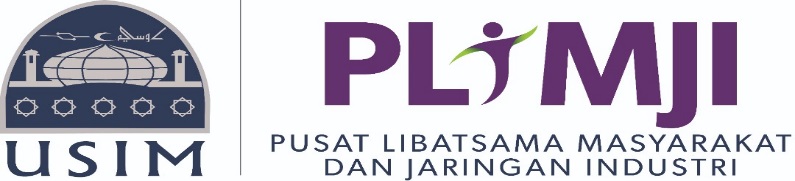 BORANG SENARAI SEMAK MAKLUMAT PROJEK LIBATSAMA MASYARAKATMohon tandakan (/) pada ruangan PemohonMohon sertakanBorang Senarai SemakBorang Maklumat Projek Libatsama Masyarakat (PLiMJI/LM/001)Laporan Program Yang DijalankanPLiMJI/LM/001					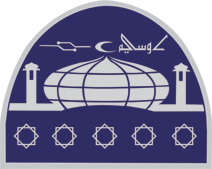 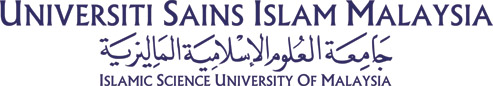 MAKLUMAT PROJEK LIBATSAMA MASYARAKATSaya dengan ini mengesahkan bahawa maklumat-maklumat yang diberikan di atas adalah benar dan betul setakat pengetahuan saya.Disertakan bersama-sama ini adalah dokumen sokongan untuk projek ini.---------------------------------------------------------------------------------------------------------------------------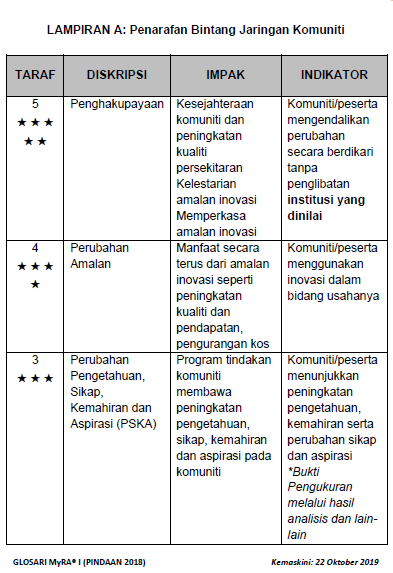 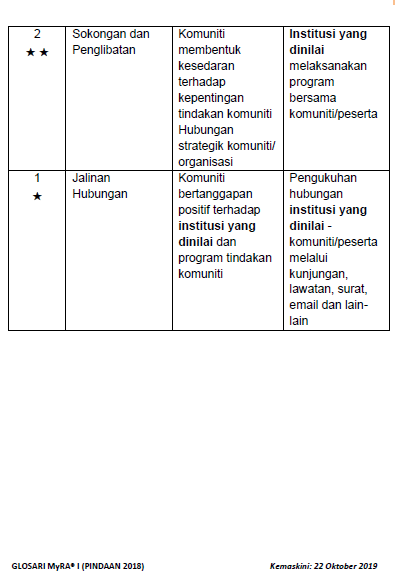 BILPERKARAPEMOHONPLiMJI1Borang Maklumat Projek Libatsama Masyarakat (PLiMJI/LM/001) yang Telah Lengkap Diisi.2Lampiran Senarai Nama Komuniti3Dokumen SokonganContoh: Laporan ProgramNO. RUJUKANKemaskini 10 Februari 2021BAHAGIAN A – LATAR BELAKANG KETUA PROJEK LIBATSAMA MASYARAKATBAHAGIAN A – LATAR BELAKANG KETUA PROJEK LIBATSAMA MASYARAKATBAHAGIAN A – LATAR BELAKANG KETUA PROJEK LIBATSAMA MASYARAKATBAHAGIAN A – LATAR BELAKANG KETUA PROJEK LIBATSAMA MASYARAKATNama Penuh Ketua  No. K/PNo. StafFakulti / PTJJawatan SekarangTel. PejabatTel. BimbitBAHAGIAN B – KETERANGAN AKTIVITIBAHAGIAN B – KETERANGAN AKTIVITIBAHAGIAN B – KETERANGAN AKTIVITIBAHAGIAN B – KETERANGAN AKTIVITITajuk Projek Libatsama MasyarakatNo. Rujukan Projek (urusetia PLiMJI)Komuniti Yang DisantuniAlamat KomunitiAlamat KomunitiPegawai Agensi/ Klien Untuk Dihubungi:Pegawai Agensi/ Klien Untuk Dihubungi:Pegawai Agensi/ Klien Untuk Dihubungi:Pegawai Agensi/ Klien Untuk Dihubungi:NamaJawatanNo. TelefonEmailNama Penaja/ Penaung (jika ada)Keterangan ProjekNilai ProjekTarikh projek : Bermula DariHinggaBAHAGIAN C – SENARAI MAKLUMAT PEGAWAI TERLIBATBAHAGIAN C – SENARAI MAKLUMAT PEGAWAI TERLIBATBAHAGIAN C – SENARAI MAKLUMAT PEGAWAI TERLIBATSENARAI MAKLUMAT PEGAWAI BERTANGGUNGJAWAB (USIM)SENARAI MAKLUMAT PEGAWAI BERTANGGUNGJAWAB (USIM)SENARAI MAKLUMAT PEGAWAI BERTANGGUNGJAWAB (USIM)BILNAMAJAWATAN(PERANAN DALAM PROJEK)SENARAI MAKLUMAT PEGAWAI BERTANGGUNGJAWAB (INDUSTRI/AGENSI/KOMUNITI/DLL)SENARAI MAKLUMAT PEGAWAI BERTANGGUNGJAWAB (INDUSTRI/AGENSI/KOMUNITI/DLL)SENARAI MAKLUMAT PEGAWAI BERTANGGUNGJAWAB (INDUSTRI/AGENSI/KOMUNITI/DLL)BILNAMAJAWATAN(PERANAN DALAM PROJEK)BAHAGIAN D – ELEMEN PENYELIDIKAN, INOVASI, UKURAN KEBERKESANAN, CADANGAN PENARAFAN DAN SULAMBAHAGIAN D – ELEMEN PENYELIDIKAN, INOVASI, UKURAN KEBERKESANAN, CADANGAN PENARAFAN DAN SULAMBAHAGIAN D – ELEMEN PENYELIDIKAN, INOVASI, UKURAN KEBERKESANAN, CADANGAN PENARAFAN DAN SULAMBAHAGIAN D – ELEMEN PENYELIDIKAN, INOVASI, UKURAN KEBERKESANAN, CADANGAN PENARAFAN DAN SULAMBAHAGIAN D – ELEMEN PENYELIDIKAN, INOVASI, UKURAN KEBERKESANAN, CADANGAN PENARAFAN DAN SULAMBAHAGIAN D – ELEMEN PENYELIDIKAN, INOVASI, UKURAN KEBERKESANAN, CADANGAN PENARAFAN DAN SULAMAdakah projek ini melibatkan elemen INOVASI dari projek Penyelidikan/Perundingan/Pertandingan/SULAM?Adakah projek ini melibatkan elemen INOVASI dari projek Penyelidikan/Perundingan/Pertandingan/SULAM?YaTidakJika Ya, sila nyatakan kod Geran Penyelidikan/Perundingan/Pertandingan/SULAMNyatakan elemen inovasi dari penyelidikan yang terkandung dalam aktiviti ini.Adakah sebarang pengukuran keberkesanan/kefahaman peserta dibuat? Jika ada sila lampirkan.Cadangan Penarafan Bintang Bagi Projek (Lihat Lampiran A)Justifikasi Cadangan Penarafan Bintang yang Dicadangkan(Disertakan dokumen sokongan)BAHAGIAN D – PERAKUAN PEMOHONTarikh :Tandatangan Pemohon:BAHAGIAN E – PERAKUAN PENGARAH PLiMJICatatan:                   (Penarafan Bintang yang dicadangkan)Dengan ini saya memperakukan / tidak memperakukan * maklumat ini.                   (Penarafan Bintang yang dicadangkan)Dengan ini saya memperakukan / tidak memperakukan * maklumat ini.                   (Penarafan Bintang yang dicadangkan)Dengan ini saya memperakukan / tidak memperakukan * maklumat ini.                   (Penarafan Bintang yang dicadangkan)Dengan ini saya memperakukan / tidak memperakukan * maklumat ini.                   (Penarafan Bintang yang dicadangkan)Dengan ini saya memperakukan / tidak memperakukan * maklumat ini.T/tangan & Cop Rasmi:T/tangan & Cop Rasmi:Tarikh: